        Swamp Donkey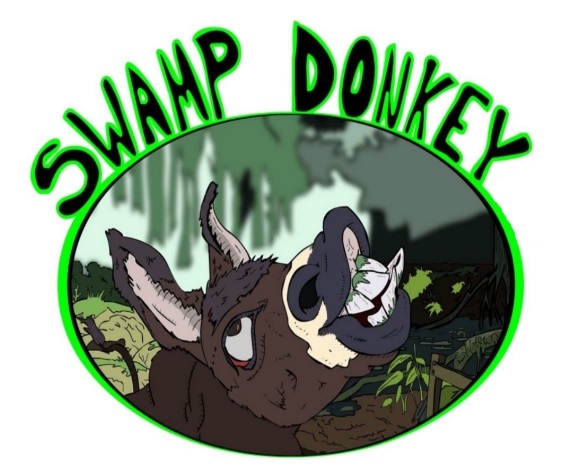 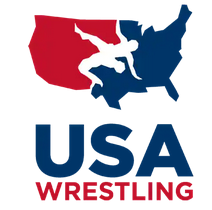 Freestyle / Greco / Folkstyle    Thompson Middle School        100 Warrior Drive      Alabaster, AL 35007         Google MapIts time to kick off the Freestyle and Greco wrestling season with some action at the Swamp Donkey wrestling tournament. We will also have folkstyle at this event to offer a trifecta of wrestling styles. Can you pull off a tri style championship and earn the coveted Swamp Donkey trophy?MANDATORY PRE-REGISTRATIONPlease note that wrestlers will need their USA Card to pre-register. Tournament Fee is paid online. Each wrestler may compete in one weight class.  Any wrestler who fails to pre-register will NOT be able to compete in the tournament.  Registration will cost $20.00 for one style, 5.00 extra for each additional style Normal Registration DEADLINE: Friday April 9th at 3:00 pm CSTNO ONSITE RegistrationsPre-Register Now!Weigh-insFriday April 9th @ 6:00-8:00 PMSaturday April 10th @ 8:00-9:00 AM**** Wrestlers must weigh-in ONCE before they wrestle ****** Wrestlers may not wrestle in the weight below what they weigh-in at. Actual weightrounds UP to select a weight class (not the closest weight) during registration.Spectator AdmissionsOver 12 - $10Under 12 - $5Under 3 – FreeCoaches - $5TournamentWeights will be grouped to get plenty of matches!Tournament T-Shirts will be available!Concessions will be available!Coaches must have a valid USA or AAU Coaches Card!Coaches will receive wristband for hospitality room!Age Groups, Weights, & Period LengthsEvent ScheduleFriday April 9th 6:00 - 8:00 PM Early Weigh-ins (All Tournaments)Saturday April 10th 8:00 - 9:00 AM Weigh-ins (All Tournaments)10:00 AM - 12:30 PM Freestyle Tournament1:00 PM - 3:00 PM Greco-Roman Tournament3:30 PM - Finish Folkstyle Tournament** Awards will be handed out as weight classes are completed (1st-4th) ***** Trophies will be handed out at the end of Folkstyle for a Tri-Style Champions ***Tournament DirectorBen Wanagat – ben@tournamenttruck.comThis tournament is brought to you by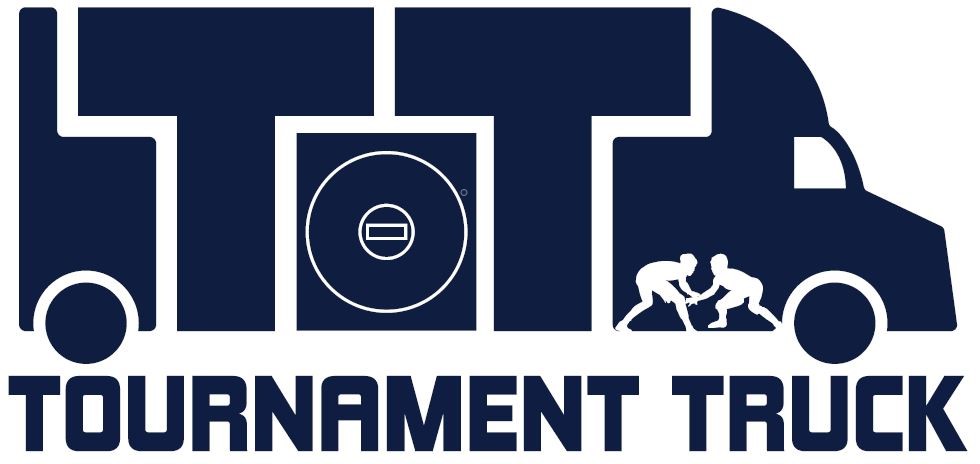 AGE	                    DIVISIONSBIRTH               DATESFR/GR MATCHTIME LIMITSFOLKSTYLE MATCHTIME LIMITSWEIGHT CLASSES8U2013 - 2014Two 2-minuteperiods w/ 30 secondrest between periodsChampionship and Consolation: 3 one-minute periods43, 45, 49, 53, 56, 62, 70, 8510U2011-2012Two 2-minuteperiods w/ 30 second rest between periodsChampionship and Consolation: 3 one-minute periods49, 53, 56, 59, 63, 67, 71, 77, 84, 93, 105, 12012U2009-2010Two 2-minuteperiods w/ 30 second rest between periodsChampionship: 1 one-minute and 2 1:30 periods; Consolation: 3 one-minute periods58, 63, 67, 70, 74, 78, 82, 86, 92, 98, 108, 117, 135, 16014U2007-2008Two 2-minuteperiods w/ 30 secondrest between periodsChampionship: 1 one-minute and 2 1:30 periods; Consolation: 3 one-minute periods71, 77, 83, 87, 92, 97, 102, 106, 110, 114, 119, 125, 130, 136, 149, 165, 187, 25016U2005 – 2006Two 2-minuteperiods w/ 30 second rest between periodsChampionship: 3 two-minute periods; Consolation: 1 one minute and 2 two-minute periods88, 94, 100, 106, 113, 120, 126, 132, 138, 145, 152, 160, 170, 182, 195, 220, 285Junior2001 – 2004Two 3-minuteperiods w/ 30 second rest between periodsChampionship: 3 two-minute periods; Consolation: 1 one minute and 2 two-minute periods100, 106, 113, 120, 126, 132, 138,145, 152, 160, 170, 182, 195, 220, 285